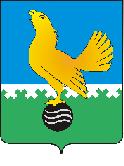 Ханты-Мансийский автономный округ-Юграмуниципальное образованиегородской округ город Пыть-ЯхАДМИНИСТРАЦИЯ ГОРОДАР А С П О Р Я Ж Е Н И ЕОт 28.10.2020									№ 2009-раО внесении изменений в распоряжение администрации города от 30.03.2020 № 645-ра«О переводе на дистанционную форму профессиональной служебной деятельности»(в ред. от 02.04.2020 № 658-ра, от 06.04.2020 № 687-ра, от 10.04.2020 № 730-ра,от 22.04.2020 № 806-ра,от 06.05.2020 № 872-ра,от 18.05.2020 № 948-ра,от 03.06.2020 № 1079-ра,от 11.06.2020 № 1106-ра,от 08.07.2020 № 1230-ра,от 13.07.2020 № 1264-ра,от 15.07.2020 № 1274-ра,от 28.07.2020 № 1344-ра,от 20.10.2020 № 1939-ра,от 21.10.2020 № 1974-ра)На основании распоряжения администрации города от 30.03.2020                                  № 630-ра «Об организации профессиональной служебной деятельности (выполнения трудовых функций) в дистанционной форме с использованием информационных ресурсов корпоративной сети администрации города                            Пыть-Ях в период эпидемиологического неблагополучия», служебных записок муниципальных служащих от 26.10.2020 Сл-10267-13, от 26.10.2020 Сл-10254-8, внести в распоряжение администрации города от 30.03.2020 № 645-ра «О переводе на дистанционную форму профессиональной служебной деятельности» следующие изменения:В приложении №1 к распоряжению:1.1.	Пункт 11 дополнить периодом с 26.10.2020 по 01.11.2020.1.2.	В пункте 37 изменить период с 19.10.2020 по 26.10.2020.2.	Контроль за выполнением распоряжения возложить на управляющего делами администрации города.Глава города Пыть-Яха					А.Н. Морозов